SOCIETE MYCOLOGIQUE DU HAUT-RHINSiège : Maison pour Tous - 1, avenue des rives de l'IllEspace 110 - 68110 ILLZACHTéléphone  03 89 52 18 81Site : http://www.societe-mycologique-du-haut-rhin.org/Cotisation annuelle bulletin SMHR compris : 20 € pour une personne seule - 25 €  pour un coupleCotisation annuelle bulletin FME & SMHR compris : rajouter 5 € à la cotisation de base(à retirer au siège ou à l'exposition annuelle)Meottomyces dissimulans  (Fr.) SingerPholiote à pied renflé DIVISION		-  BASIDIOMYCOTASUBDIVISION 	-  AGARICOMYCOTINA CLASSE		-  AgaricomycetesORDRE		-  AgaricalesFAMILLE		-  Incertae sedis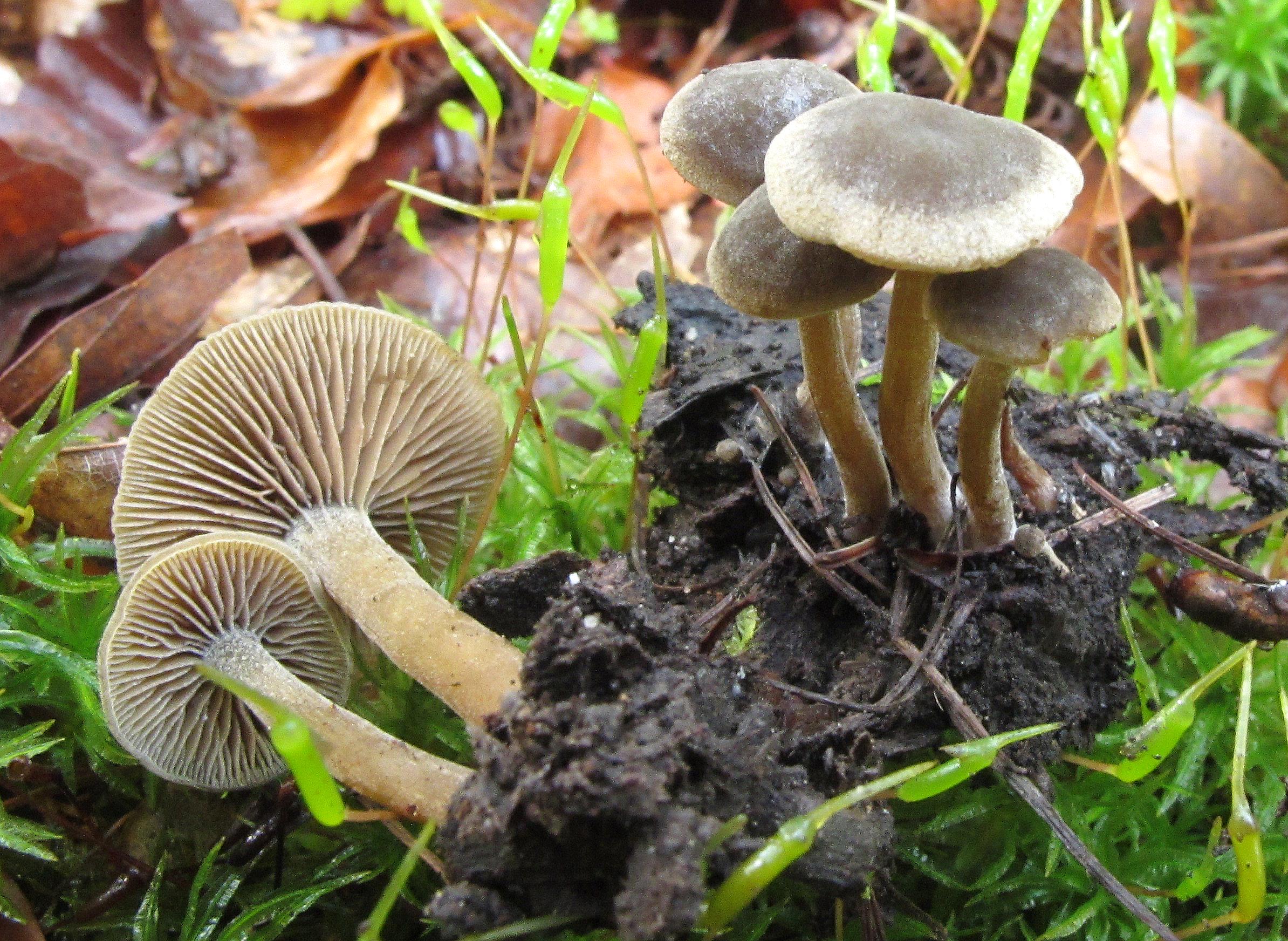 